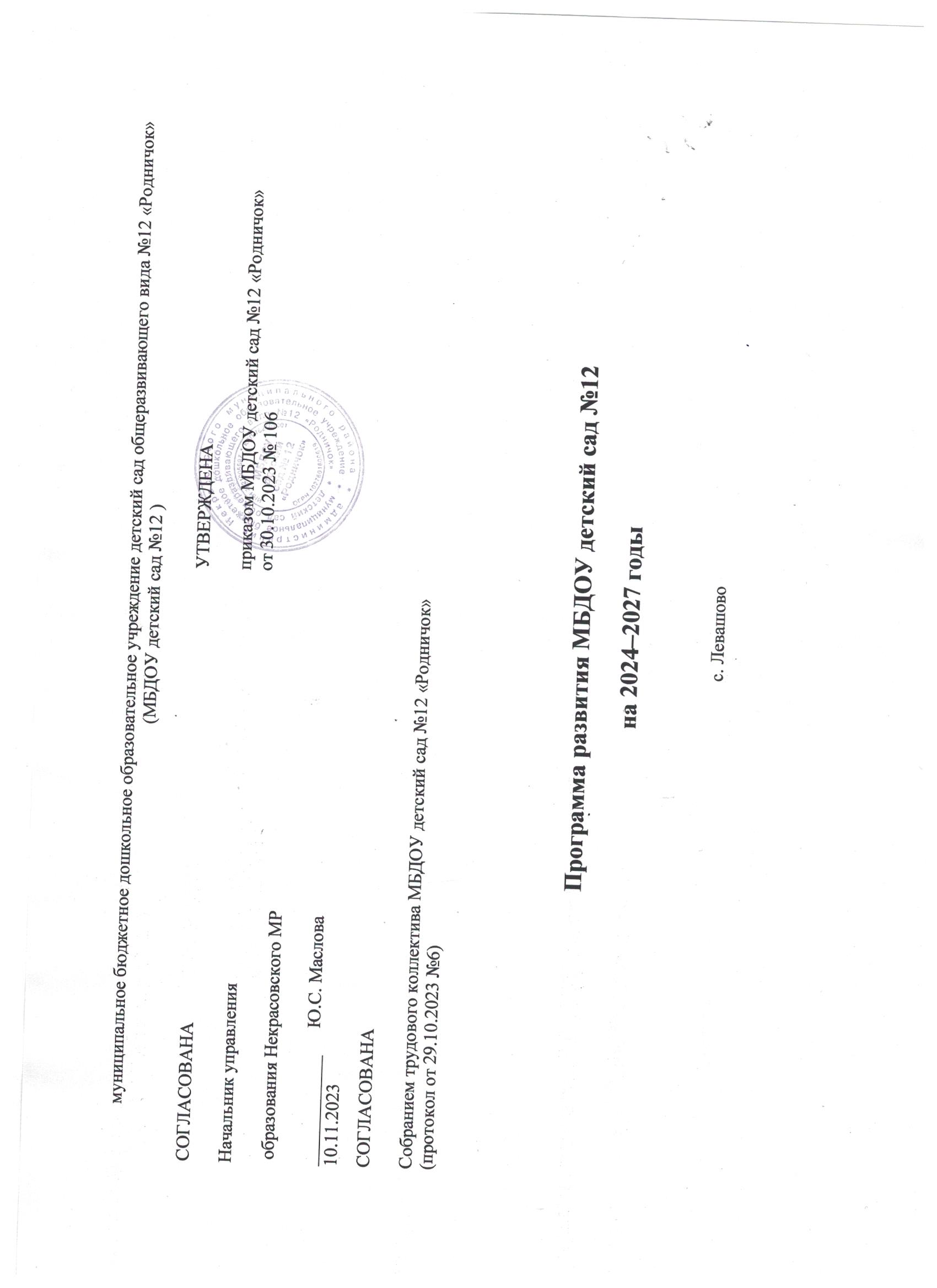 Паспорт программы развитияИнформационная справка об организацииСведения об организации. МБДОУ детский сад №12 «Родничок»  (далее – детский сад, организация) создан в 1968 года на основании акта приемки от 08.05.1968 г. Детский сад находится в отдельно стоящем типовом двухэтажном здании. Имеется собственная территория для прогулок, 3 обустроенных прогулочных веранды, игровое и спортивное оборудование, отличительной особенностью детского сада является хорошее озеленение, наличие отдельной спортивной площадки.Материально-техническая база организации. Имеется кабинет заведующего, медицинский кабинет, методический кабинет, кабинет учителя-логопеда, сенсорная комната, музыкально-спортивный зал, пищеблок, 3 групповые комнаты, музей,  прачечная, подсобные кладовые.Режим работы организации: с 7.30 до 18.00. Выходные дни: суббота, воскресенье, праздничные дни.Сведения о воспитанниках. В настоящее время в организации функционирует 3 группы воспитанников, из них:Группа №1 (1,5 -3 года);Группа №2 (3-5 лет);Группа №3 (5-7 лет).Характеристика семей воспитанников по составуХарактеристика семей воспитанников по количеству детейХарактеристика окружающего социума. Ближайшее окружение детского сада:Организационно-педагогические условия организации, характеристика педагогов. Общее количество педагогических работников – 7 человек (заведующий детским садом, 4 воспитателя, 1 музыкальный руководителя, 1 учитель-логопед, 1 педагог-психолог (внутренний совместитель)).Работник с медицинским образованием – 1 человек.Укомплектованность кадрами:Воспитателями, специалистами – на 100%;младшими воспитателями – на 100%;обслуживающим персоналом – 100%.Сведения о педагогических работникахОснования для разработки программы развитияПеред началом разработки программы рабочая группа проанализировала:результативность реализации программы развития детского сада на 2020-2023;потенциал развития детского сада на основе SWOT–анализа возможностей и проблем образовательной организации;возможные варианты развития.Основания для разработки программы развития детского сада по итогам SWOT-анализаОсновные направления развития организации1. Модернизация развивающей предметно-пространственной среды (РППС).Оценка состояния РППС на соответствие требованиям законодательства, в том числе санитарному, и целям развития детского сада. Составление плана модернизации РППС и осуществление его, в том числе закупка и установка нового оборудования.2.  Введение дополнительных образовательных услуг для детей и их родителей.Участие в реализации ведомственной целевой программы «Развитие дополнительного образования детей, выявление и поддержка лиц, проявивших выдающиеся способности» до 2025 года (распоряжение Минпросвещения от 21.06.2021 № Р-126).Введение образовательных программ дополнительного образования художественно-эстетической направленности:3. Усиление информационной открытости и ведение официальной страницы в социальной сети ВКонтакте.Утверждение локальных нормативных актов, в том числе плана контрольных мероприятий на год. Планирование обучения ответственного. Анализ ошибок ведения официальной страницы и разработка мер по улучшению ведения официальной страницы.4. Цифровизация рабочих и образовательных процессов в организации.Создание цифровой образовательной среды, включающей минимум два компонента:инфраструктуру электронных средств обучения – интерактивные доски, сенсорные экраны, информационные панели и иные средства отображения информации, компьютеры, программы, серверы, микрофоны, камеры;информационные системы и технологии – образовательные платформы, ресурсы для онлайн-взаимодействия и др.Внедрение электронного документооборота, в том числе кадрового.5. Совершенствование системы охраны труда. Внедрение новых мероприятий по улучшению условий и охраны труда.Актуализация локальных нормативных актов детского сада в сфере охраны труда. Разработка, утверждение и осуществление мероприятий по улучшению условий и охраны труда, в том числе:проведение специальной оценки условий труда, оценку уровней профессиональных рисков;механизация работ при складировании и транспортировании продуктов, отходов;модернизация оборудования и технологических процессов на рабочих местах с целью снижения содержания вредных веществ в воздухе рабочей зоны, механических колебаний и излучений;обустройство новых или реконструкция имеющихся мест отдыха, психологической разгрузки.6. Усиление антитеррористической защищенности организации.Проведение оценки качества и достаточности организационных мероприятий, практической готовности и обеспечения объекта техническими средствами. Разработать комплексный план мероприятий по усилению антитеррористической безопасности.7. Ведение инновационной деятельности.Анализ идей, которые образовательная организация готова представить в рамках инновационной деятельности. Создание рабочей группы по разработке инновационного проекта. Подача заявки и, после утверждения заявки, реализация инновационного проекта. Корректировка документации проекта в ходе его реализации.8. Модернизация ВСОКО и организация мероприятий с целью выполнения показателей МКДО.Назначение координатора на уровне детского сада, поручение ему полномочий в соответствии с Порядком проведения МКДО. Определение перечня работников для команды координаторов МКДО и организация их на обучение. Корректировка локальных нормативных актов, регулирующих ВСОКО в детском саду, с целью стабильного достижения показателей МКДО.Мероприятия по реализации программы развитияМеханизмы реализации программы развития1. Заключение договоров о сетевой форме реализации образовательной программы с целью повышение качества образовательных, здоровьеформирующих и коррекционных услуг в учреждении, с учетом возрастных и индивидуальных особенностей детей.2. Модернизация и цифровизация управленческих и образовательных процессов, документооборота: закупка и установка оборудования, обучение работников, контроль за правильным использованием нового оборудования и технологий.3. Проведение опросов и анкетирований для оценки уровня удовлетворенности услугами детского сада, существующими в нем процессами.4. Подготовка методических рекомендаций по различным направлениям деятельности детского сада.5. Изучение влияния новых информационных и коммуникационных технологий и форм организации социальных отношений на психическое здоровье детей, на их интеллектуальные способности, эмоциональное развитие и формирование личности.6. Проведение психолого-педагогических исследований, направленных на получение данных о тенденциях в области личностного развития детей.7. Закупка и установка нового оборудования в целях модернизации РППС.Ожидаемые результаты реализации программы развития1. Высокая конкурентоспособность детского сада на рынке образовательных услуг, обеспечение равных стартовых возможностей дошкольников.2. В организации реализуются программы дополнительного образования для детей и их родителей.3. Высокий процент выпускников организации, успешно прошедших адаптацию в первом классе школы.4. Внедрены и эффективно используются цифровые технологии в работе организации, в том числе документообороте, обучении и воспитании.5. Создана современная комфортная развивающая предметно-пространственная среда и обучающее пространство в соответствии с требованиями законодательства РФ.6. Повысилась профессиональная компетентность педагогов, в том числе в области овладения инновационными образовательными технологиями за счет прохождения повышения квалификации и переподготовки работников, участия в региональных и федеральных профессиональных мероприятиях.8. Организация получает меньше замечаний от органов надзора и контроля в сфере охраны труда и безопасности.Критерии и показатели оценки реализации программы развитияПолное наименование организациимуниципальное бюджетное дошкольное образовательное учреждение детский сад общеразвивающего вида №12 «Родничок»Документы, послужившие основанием для разработки программы развитияУказ Президента Российской Федерации от 09.11.2022 № 809 «Об утверждении Основ государственной политики по сохранению и укреплению традиционных российских духовно-нравственных ценностей»;Приказ Министерства просвещения Российской Федерации от 25.11.2022 № 1028 "Об утверждении федеральной образовательной программы дошкольного образования" (Зарегистрирован 28.12.2022 № 71847);Федеральный закон «Об образовании в Российской Федерации» от 29.12.2012 № 273-ФЗ.Постановление Правительства РФ от 26.12.2017 № 1642 «Об утверждении государственной программы Российской Федерации "Развитие образования"».Стратегия развития воспитания в РФ на период до 2025 года, утвержденная распоряжением Правительства РФ от 29.05.2015 № 996-р.Концепция развития дополнительного образования детей до 2030 года, утвержденная распоряжением Правительства РФ от 31.03.2022 № 678-р.Федеральный проект «Цифровая образовательная среда» (п. 4.4 паспорта национального проекта «Образование», утв. президиумом Совета при Президенте РФ по стратегическому развитию и национальным проектам, протокол от 24.12.2018 № 16).Распоряжение Минпросвещения России от 21.06.2021 № Р-126 «Об утверждении ведомственной целевой программы "Развитие дополнительного образования детей, выявление и поддержка лиц, проявивших выдающиеся способности"».Порядок организации и осуществления образовательной деятельности по основным общеобразовательным программам – образовательным программам дошкольного образования, утвержденный приказом Минпросвещения от 31.07.2020 № 373.Письмо Минпросвещения России от 11.05.2021 № СК-123/07.Федеральная образовательная программа дошкольного образования, утвержденная приказом Министерства просвещения Российской Федерации от 25.11.2022 г. №1028.Сведения о разработчикахОтветственные: Москвина Наталья Владимировна, заведующий МБДОУ детский сад №12 «Родничок»
Ляпкова Ирина Константиновна, учитель-логопедРабочая группа в составе, утвержденном приказом МБДОУ детский сад №12 «Родничок» от 04.10.2023Цели программы развития1. Повышение качества образовательных и коррекционных услуг в организации, с учетом возрастных и индивидуальных особенностей детей.
2. Модернизация материально-технической базы организации, цифровизация образовательной деятельности.
3. Обеспечение доступности дополнительного образования с учетом потребностей и возможностей детей.
4. Повышение безопасности, в том числе усиление антитеррористической защищенности объектов организацииКомплексные задачи программы развития1. Обеспечить преемственность основных образовательных программ дошкольного образования и начального образования.
2. Внедрить элементы электронного обучения для детей от 5 лет.
3. Создать условия для цифровизацияи системы управления образовательной организацией, в том числе документооборота.
4. Создать открытую и доступную систему дополнительного образования для развития детских способностей.
5. Модернизировать развивающей предметно-пространственной среду и материально-техническую базу организации.
7. Повысить безопасность в организации в отношении детей и работников, посетителей.
8. Создать условия для полноценного сотрудничества с социальными партнерами для разностороннего развития детей.Основные направления развития организации1. Модернизация развивающей предметно-пространственной среды и развитие качественной и доступной образовательной и творческой среды.
2. Повышение эффективности системы дополнительного образования, расширение спектра дополнительных образовательных услуг для детей и их родителей.
3. Усиление информационной открытости и ведение официальной страницы в социальной сети ВКонтакте.
4. Цифровизация рабочих и образовательных процессов в организации.
5. Совершенствование системы охраны труда.
6. Усиление антитеррористической защищенности организации.Период реализации программы развитияС 2024 года по 2027 год – 4 годаПорядок финансирования программы развитияСредства субсидии на муниципальное задание.
Целевые субсидии.Целевые индикаторы и показатели успешности реализации программыУдовлетворенность 90 % участников образовательных отношений качеством предоставляемых образовательных услуг.
Положительная динамика результативности участия педагогов в конкурсах, конференциях и др. мероприятиях инновационной направленности.
Благоприятные показатели физического, психического здоровья воспитанников.
Рост числа работников, использующих дистанционные технологии, ИКТ, инновационные педагогические технологии.
Увеличение числа договоров о сотрудничестве, сетевой форме реализации образовательных программ с организациями района инновационной, культурной, художественной, творческой направленности.
Обновление материально-технической базы на 40 %.
Снижение несчастных случаев с работниками и детьми, происшествий на территории организации.
По всем показателям МКДО детский сад имеет оценку не ниже «3-й уровень. Базовое качество».Ожидаемые результаты реализации программыВ организации реализуются новые программы дополнительного образования для детей и их родителей.
Высокий процент выпускников организации, успешно прошедших адаптацию в первом классе школы.
Внедрены и эффективно используются цифровые технологии в работе организации, в том числе документообороте, обучении и воспитании.
Создана современная комфортная развивающая предметно-пространственная среда и обучающее пространство в соответствии с требованиями законодательства.
Повысилась профессиональная компетентность педагогов, в том числе в области овладения инновационными образовательными и метапредметными технологиями за счет прохождения повышения квалификации и переподготовки работников, участия в региональных и федеральных профессиональных мероприятиях.
Организация получает меньше замечаний от органов надзора и контроля в сфере охраны труда и безопасности.
Организация получает меньше замечаний от органов надзора и контроля в сфере образования и успешно проходит МКДОКонтроль реализации программы развитияОрганизация осуществляет мониторинг эффективности реализации программы развития. Отчетная дата – май каждого года. По итогам ежегодного мониторинга ответственный работник составляет аналитический отчет о результатах реализации программы развития. Ответственный назначается приказом заведующего МБДОУ детский сад № 12 «Родничок».Корректировку программы развития осуществляет заведующий МБДОУ детский сад №12 «Родничок»Состав семьиКоличество семейПроцент от общего количества семей воспитанниковПолная3683Неполная с матерью717Неполная с отцом00Оформлено опекунство00Количество детей в семьеКоличество семейПроцент от общего количества семей воспитанниковОдин ребенок817Два ребенка2457Три ребенка и более1126МБДОУДетский сад 12 «Родничок»ФАП, Некрасовская ЦРБ- обследование детей специалистами, профилактическая работаМБДОУДетский сад 12 «Родничок»МУ Центр психолого- педагогической, медицинской и социальной помощи "Развитие", ГОУ ЯО «Центр помощи детям»- психолого - медико - педагогическое сопровождение детей с особыми образовательными потребностями, консультирование родителейМБДОУДетский сад 12 «Родничок»МОУ Левашовская сш- совместные познавательные уроки, спортивные мероприятия, занятия с детьми в библиотеке, музее, занятия в компьютерном классеМБДОУДетский сад 12 «Родничок»Левашовская сельская библиотека- проведение познавательных занятий для детей; развлечения, консультирование, методическая помощь педагогам и родителямМБДОУДетский сад 12 «Родничок»МУ ДО ЦДТ «Созвездие»- конкурсы, развлечения, реализация дополнительный программ образованияМБДОУДетский сад 12 «Родничок»ДОУ Некрасовского района-проведение конкурсов, фестивалей, мастер-классов, МО-проведение конкурсов, фестивалей, мастер-классов, МОМБДОУДетский сад 12 «Родничок»МУ «Муниципальная пожарная охрана» Некрасовского района- экскурсии в пожарную часть,занятия сотрудников МУ МПО на базе ДОУ с демонстрацией пожарной техникиОбразование, кол-во работниковНаличие квалификационных категорий, кол-во работниковСтаж работы, кол-во работниковВысшее – 4 чел.
Среднее специальное – 3 чел.Высшая – 1 чел.
Первая – 4 чел.
Соответствие занимаемой должности – 2 чел.До 5 лет – 1 чел.
5–10 лет –  1 чел.
Свыше 15 лет – 5 чел. Оценка актуального состояния внутреннего потенциалаОценка актуального состояния внутреннего потенциалаОценка перспектив развития с учетом изменения внешних факторовОценка перспектив развития с учетом изменения внешних факторовСильные стороныСлабые стороныБлагоприятные возможностиРискиВысокий профессиональный уровень педагогических кадровОтсутствие необходимого опыта педагогов в инновационной, цифровой, проектной деятельностиЕсть возможность получать квалифицированную научно-методическую помощь Невысокая заработная плата, косвенным образом влияющая на престиж профессии и стимулирование педагогов развиваться, внедрять новые технологииИспользование инновационных подходов к организации методической работыПреобладание в коллективе педагогов традиционных подходов к образовательному процессуВостребованность среди родителей услуг дополнительного образованияФормализованный подход органов власти в сфере цифровизации и внедрения инноваций без учета потребностей и реальных возможностей конкретного детского садаМесторасположение детского садаУстаревшая материально-техническая базаМожно принять участие в целевых государственных программах в сфере цифровизации и развития дополнительного образованияНедостаточное финансирование системы образованияНакопленный практический опыт образовательной и оздоровительной деятельностиНедостаточно опыта работы в области маркетингаУдовлетворенность родителей работой детского сада.Есть организации, которые готовы стать партнерами в сетевом взаимодействииВ связи с большим количеством инноваций в области дошкольного образования есть риск не довести до результата выбранные направления развитияНаправленностьНазвание образовательной программыВозраст воспитанниковВозраст воспитанниковВозраст воспитанниковВозраст воспитанниковНаправленностьНазвание образовательной программы2-33-44-55-7ХудожественнаяВокальный ансамбль-+++ХудожественнаяСовременный танец--++№ п/пМероприятиеОтветственныйСрокРезультатВыполнение1. Модернизация развивающей предметно-пространственной среды (РППС)1. Модернизация развивающей предметно-пространственной среды (РППС)1. Модернизация развивающей предметно-пространственной среды (РППС)1. Модернизация развивающей предметно-пространственной среды (РППС)1. Модернизация развивающей предметно-пространственной среды (РППС)1. Модернизация развивающей предметно-пространственной среды (РППС)1Оценка состояния РППСрабочая группаФевраль 2024Оформление аналитической справки2Составление плана модернизации РППСрабочая группаМарт 2024План3Закупка и установка оборудования по плануКонтрактный управляющий2024Акты приемки………………2. Повышение эффективности системы дополнительного образования, расширение спектра дополнительных образовательных услуг2. Повышение эффективности системы дополнительного образования, расширение спектра дополнительных образовательных услуг2. Повышение эффективности системы дополнительного образования, расширение спектра дополнительных образовательных услуг2. Повышение эффективности системы дополнительного образования, расширение спектра дополнительных образовательных услуг2. Повышение эффективности системы дополнительного образования, расширение спектра дополнительных образовательных услуг2. Повышение эффективности системы дополнительного образования, расширение спектра дополнительных образовательных услуг1Анализ востребованности дополнительного образованияпедагогиЯнварь – март 2024Анкетирование и опрос родителей2Проведение педсовета с целью определения, какие программы дополнительного образования надо реализоватьзаведующийАпрель 2024Протокол заседания педсовета3Разработка программ дополнительного образованиязаведующийЦДТ «Созвездие»Май – август 2024Образовательные программы по открываемым направлениям дополнительного образования………………3. Ведение госпаблика3. Ведение госпаблика3. Ведение госпаблика3. Ведение госпаблика3. Ведение госпаблика3. Ведение госпаблика1Мониторинг ведения госпабликаЛяпкова И.К.Раз в кварталСправка2Разработка плана мероприятий мониторинга госпаблика и мер по улучшению его ведениязаведующийЯнварь 2024План3Обучение ответственного за ведение госпабликаЗаведующийПо плану мероприятийДокументы об обучении..................4. Цифровизации образовательного процесса4. Цифровизации образовательного процесса4. Цифровизации образовательного процесса4. Цифровизации образовательного процесса4. Цифровизации образовательного процесса4. Цифровизации образовательного процесса1Анализ доступных образовательных платформзаведующийЯнварь – февраль 2024Оформление аналитической справки2Проведение заседания педагогического советазаведующийФевраль 2024Протокол заседания педсовета3Родительское собрание об использовании информационных технологий образовательном процессезаведующийМарт 2024Протокол4Закупка оборудованиязаведующийАпрель – май 2024Договор поставки и акт приема-передачи товара5Установка оборудования, подготовка помещенийзаведующийМай – июнь 2024Акт выполненных работ6Повышение квалификации педагоговзаведующий2024Обучены 50% педагогов7Разработка анкет для мониторинга процесса обучениязаведующий, педагогиИюль 2024Анкеты для педагогов и родителей...............5. Совершенствование системы охраны труда5. Совершенствование системы охраны труда5. Совершенствование системы охраны труда5. Совершенствование системы охраны труда5. Совершенствование системы охраны труда5. Совершенствование системы охраны труда1Проведение совещания с целью планирования развития системы охраны труда в детском садуЗаведующийМарт 2024Протокол2Разработка мероприятий по улучшению условий и охраны трудазаведующийМарт 2024Проект мероприятий по улучшению условий и охраны труда………………6. Усиление антитеррористической защищенности организации6. Усиление антитеррористической защищенности организации6. Усиление антитеррористической защищенности организации6. Усиление антитеррористической защищенности организации6. Усиление антитеррористической защищенности организации6. Усиление антитеррористической защищенности организации1Определение основных положений проведения в детском саду работы по АТЗ, схемы управления, состава комиссий по внутренним проверкам, способов контроляЗаведующийПервое полугодие 2024ПриказыЛокальные нормативные акты детского сада2Разработка плана мероприятий по исполнению ПП РФ от 02.08.2019 № 1006 и плана действий при установлении уровней террористической опасности заведующий Апрель 2024Утвержденные планы3Разработка плана проведения учений и тренировок по АТЗзаведующий Ежегодно в февралеУтвержденные планы………………7. Ведение инновационной деятельности.7. Ведение инновационной деятельности.7. Ведение инновационной деятельности.7. Ведение инновационной деятельности.7. Ведение инновационной деятельности.7. Ведение инновационной деятельности.1Анализ идей, которые образовательная организация готова представить в рамках инновационной деятельности. рабочая группамарт 2024оформление аналитическоц справки2Создание рабочей группы по разработке инновационного проекта.рабочая группаапрель 2024Проект3Подача заявки и, после утверждения заявки, реализация инновационного проекта.рабочая группаоктябрь 2024Отчет о реализации проекта4Корректировка документации проекта в ходе его реализации.рабочая группав течение сроков реализации проектадокументация проекта8. Модернизация ВСОКО и организация мероприятий с целью выполнения показателей МКДО.8. Модернизация ВСОКО и организация мероприятий с целью выполнения показателей МКДО.8. Модернизация ВСОКО и организация мероприятий с целью выполнения показателей МКДО.8. Модернизация ВСОКО и организация мероприятий с целью выполнения показателей МКДО.8. Модернизация ВСОКО и организация мероприятий с целью выполнения показателей МКДО.8. Модернизация ВСОКО и организация мероприятий с целью выполнения показателей МКДО.2Корректировка локальных нормативных актов, регулирующих ВСОКО в детском саду, с целью стабильного достижения показателей МКДО.рабочая группаянварь 2024, сентябрь 2024локальные акты Направления развития организацииКритерии и показатели оценки1. Модернизация РППСОбновление РППС на 40 %.
Соответствие РППС требованиям законодательства и целям развития детского сада2. Создание системы дополнительного образования, расширение спектра дополнительных образовательных услугУдовлетворенность родителей и воспитанников услугами дополнительного образования на 60%.
Увеличение числа договоров о сотрудничестве, сетевой форме реализации образовательных программ с организациями района и региона научной, технической, инновационной, культурной, спортивной, художественной, творческой направленности3. Ведение госпабликаГоспаблик соответствует требования законодательства и рекомендациям Минцифры.
Ответственный за госпаблик проходит ежегодное обучение по ведению госпаблика.
4. Цифровизации образовательного и управленческого процессаПрирост на 55 % числа работников, использующих дистанционные технологии, ИКТ, инновационные педагогические технологии.
Перевод 60 % документооборота детского сада в электронный вид5. Совершенствование системы охраны трудаСнижение несчастных случаев с работниками и детьми.
Отсутствие замечаний от органов надзора и контроля в сфере охраны труда6. Усиление антитеррористической защищенности организацииОтсутствие происшествий на территории организации.
Отсутствие замечаний от органов надзора и контроля в сфере безопасности7. Инновационная деятельностьДетский сад получил статус муниципальной инновационной площадки.
Отсутствуют замечания при реализации инновационного проекта8. Успешное выполнение показателей МКДОПо всем показателям МКДО детский сад имеет оценку не ниже «3-й уровень. Базовое качество».